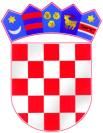           REPUBLIKA HRVATSKA    BRODSKO-POSAVSKA ŽUPANIJA             OPĆINA ORIOVAC     JEDINSTVENI UPRAVNI ODJELKLASA: 402-01/24-01/1URBROJ: 2178-10-01-24-3Oriovac, 13.02.2024. Temeljem  članka  14.  Pravilnika  o  financiranju  aktivnosti,  projekata  i/ili programa od interesa za opće dobro koje provode udruge sredstvima proračuna Općine Oriovac (Službeni vjesnik Brodsko-posavske županije broj 12/16), Općinski načelnik Općine Oriovac, raspisujeJ A V N I	N A T J E Č A Jza financiranje programa/projekata koje provode udruge na području općine Oriovac u 2024. godini1. Općina Oriovac (u daljnjem tekstu: Općina) poziva sve udruge registrirane na području Općine  i udruge registrirane izvan područja Općine koje svoje aktivnosti  obavljaju na području Općine i svojim djelovanjem  doprinose njezinom ugledu i prepoznatljivosti, koje su statutima programski usmjerene na rad u području sporta, kulture, manifestacije, praćenje i poticanje programa rada drugih službenih zajednica da se prijave na Javni natječaj za financiranje programa/projekata koje provode udruge na području općine Oriovac u 2024. godini (u daljnjem tekstu: Natječaj).     2. Udruge i druge organizacije civilnog društva, sukladno ovom Natječaju, mogu prijaviti  aktivnosti u sljedećim prioritetnim područjima:Prioritetno područje 1 – podrška institucionalnom i organizacijskom razvoju udruga usmjerenih razvoju i promicanju  sportaPrioritetno područje 2 – podrška institucionalnom i organizacijskom razvoju udruga usmjerenih razvoju i promicanju kulture (njegovanje povijesne baštine, pjevanje, ples i sl.)Prioritetno područje 3 - Podrška institucionalnom i organizacijskom razvoju drugih organizacija civilnog društva (ostale neprofitne organizacije)       3. Udruge i druge organizacije civilnog društva  mogu  prijaviti  sljedeće  aktivnosti: Prioritetno  područje  1 Redovito  poslovanje  udruge (troškovi  organiziranja  nastupa  i  natjecanja, održavanje sportskih terena, troškovi vezani uz treninge, administrativno osoblje, materijalni izdaci i sl.)Aktivnosti koje potiču i promiču sportske aktivnosti isključivo djece i mladeži      (organizacija škole nogometa i sl.)Nabava sportske opreme i rekvizita.Prioritetno područje  2 Redovito poslovanje udruge (troškovi organiziranja nastupa, putovanja, gostovanja i sl.)Nabava opreme za rad. Prioritetno  područje  3Praćenje i poticanje  razvoja drugih organizacija civilnog društva (ostale neprofitne organizacije)4.  Ukupno planirana vrijednost Natječaja je  191.640,00 eura.4.1. Planirana vrijednost Natječaja u Prioritetnom području 1. je  155.550,00 eura. Najmanji iznos financijskih sredstava koji se može ugovoriti s pojedinom udrugom u ovom prioritetnom području je  660,00 eura, a najveći  57.060,00 eura.4.2. Planirana vrijednost Natječaja u Prioritetnom području 2. je 17.910,00 eura. Najmanji iznos financijskih sredstava koji se može ugovoriti s pojedinom udrugom u ovom prioritetnom području je  660,00 eura, a najveći  6.000,00 eura.          4.3. Planirana vrijednost Natječaja u Prioritetnom području 3. je  18.180,00 eura. Najmanji iznos financijskih sredstava koji se može ugovoriti s pojedinom udrugom u ovom prioritetnom području je 660,00 eura, a najveći 3.980,00 eura.          5. Rok za podnošenje prijava je 30 dana od dana objave natječaja na mrežnim stranicama Općine, a istječe   14.03.2023. godine.          6.  Prijavu  na  Natječaj  može  podnijeti udruga  i/ili  druga  organizacija  civilnog društva čija      temeljna svrha nije stjecanje dobiti, uz uvjet da:ima registrirano sjedište na području Općine i/ili aktivnosti za koje se prijava podnosi                           obavlja, u većoj mjeri, na području Općine, odnosno na zemljopisnom  području različitom od                područja Općine ako na taj način promovira Općinu  i doprinosi njezinom ugledu i              prepoznatljivosti na lokalnoj, područnoj, državnoj i inozemnoj razini,upisana je u Registar udruga  programski je usmjerena na rad u području sporta, kulture, te programe rada  drugih               službenih zajednica (ovisno za koje se prioritetno područje prijava podnosi) upisana je u Registar neprofitnih organizacija i vodi transparentno financijsko                 poslovanje u skladu s propisima o računovodstvu neprofitnih organizacijaispunila je sve ugovorne obveze prema Općini i svim drugim davateljima financijskih                sredstava iz javnih izvora.7. Ostvarivanje prava prednosti prednost u financiranju aktivnosti i ne ostvaruje pravo prijave na Natječaj detaljno je opisano u Uputama za prijavitelje na Javni natječaj za financiranje programa/projekata koje provode udruge na području općine Oriovac u 2024. godini.8. Prijave se dostavljaju isključivo na propisanim obrascima, koji su zajedno s Uputama za prijavitelje dostupne na mrežnim stranicama Općine (www.oriovac.hr).Natječajna dokumentacija se šalje preporučeno poštom ili predaje osobno u zatvorenoj omotnici  na adresu:OPĆINA ORIOVACJEDINSTVENI UPRAVNI ODJEL Povjerenstvo za provedbu natječaja         Trg hrvatskog preporoda 1       35250 Oriovacs  naznakom: “Ne otvaraj – Javni natječaj za financiranje programa/projekata koje provode                                udruge na području općine Oriovac u 2024. godini” Postupak  zaprimanja, otvaranja i pregleda dostavljenih prijava, procjena prijava, dostava dodatne dokumentacije, ugovaranje, donošenje odluke o dodjeli financijskih sredstava, podnošenjeprigovora, postupanje s dokumentacijom u svezi provedbe Natječaja detaljno su opisani u Uputama za prijavitelje na Javni natječaj za financiranje programa/projekata koje provode udruge na području općine Oriovac u 2024. godini.Razmatrat će se samo one prijave koje su pravovremeno prijavljene i koje u cijelosti zadovoljavaju propisane uvjete Natječaja.       9. U slučaju kad korisnik financiranja nije vratio financijska sredstva Općini, zbog  neispunjavanja obveza na osnovi dodjele financijskih sredstava iz prethodnih godina, Općina će donijeti  odluku da se prijave koje na natječaj dolaze od tog prijavitelja ne uzimaju u obzir.          10. Sva pitanja vezana uz ovaj Natječaj mogu se postaviti isključivo putem elektronske pošte na adresu: opcinaoriovac@gmail.com                                                                                                       Načelnik  Općine Oriovac                                                                                                                   Antun Pavetić